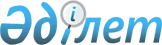 О внесении изменений в решение Казыгуртского районного маслихата от 23 декабря 2022 года № 35/154-VII "О районном бюджете на 2023-2025 годы"
					
			С истёкшим сроком
			
			
		
					Решение Казыгуртского районного маслихата Туркестанской области от 20 декабря 2023 года № 9/51-VIII. Прекращено действие в связи с истечением срока
      Казыгуртский районный маслихат РЕШИЛ:
      1. Внести в решение Казыгуртского районного маслихата "О районном бюджете на 2023-2025 годы" от 23 декабря 2022 года №35/154-VIІ (зарегистрировано в Реестре государственной регистрации нормативных правовых актов под №176219) следующие изменения:
      пункт 1 изложить в новой редакции:
      "1. Утвердить районный бюджет Казыгуртского района на 2023-2025 годы согласно приложениям 1, 2 и 3 соответственно, в том числе на 2023 год в следующих объемах:
      1) доходы – 10 182 077 тысяч тенге:
      налоговые поступления – 2 980 293 тысяч тенге;
      неналоговые поступления – 41 237 тысяч тенге;
      поступления от продажи основного капитала – 53 252 тысяч тенге; 
      поступления трансфертов – 7 107 295 тысяч тенге;
      2) затраты – 10 345 354 тысяч тенге;
      3) чистое бюджетное кредитование – 211 696 тысяч тенге:
      бюджетные кредиты – 310 500 тысяч тенге;
      погашение бюджетных кредитов – 98 804 тысяч тенге;
      4) сальдо по операциям с финансовыми активами– 0:
      приобретение финансовых активов – 0;
      поступления от продажи финансовых активов государства – 0;
      5)дефицит (профицит) бюджета – - 374 973 тысяч тенге;
      6) финансирование дефицита (использование профицита) бюджета – 374 973 тысяч тенге, в том числе:
      поступление займов – 310 500 тысяч тенге;
      погашение займов – 98 804 тысяч тенге;
      используемые остатки бюджетных средств – 163 277 тысяч тенге.".
      Приложение 1 к указанному решению изложить в новой редакции согласно приложению к настоящему решению.
      2. Утвердить резерв акимата района на 2023 год в размере – 5 952 тысяч тенге.
      3. Настоящее решение вводится в действие с 1 января 2023 года. Районный бюджет на 2023 год
					© 2012. РГП на ПХВ «Институт законодательства и правовой информации Республики Казахстан» Министерства юстиции Республики Казахстан
				
      Временно исполняющий обязанности

      председателя районного маслихата

Д.Кубеев
Приложение к решению
Казыгуртского районного
маслихата от 20 декабря
2023 года № 9/51- VIIIПриложение 1 к решению
Казыгуртского районного
маслихата от 23 декабря
2022 года № 35/154-VII
Категория
Категория
Категория
Категория
Категория
Категория
Сумма тысяч тенге
Класс Наименование
Класс Наименование
Класс Наименование
Класс Наименование
Класс Наименование
Сумма тысяч тенге
Подкласс
Подкласс
Сумма тысяч тенге
1.Доходы
1.Доходы
10 182 077
1
Налоговые поступления
Налоговые поступления
2 980 293
01
Подоходный налог
Подоходный налог
1 424 218
1
1
Корпоративный подоходный налог
Корпоративный подоходный налог
309 065
2
2
Индивидуальный подоходный налог
Индивидуальный подоходный налог
1 115 153
03
Социальный налог
Социальный налог
934 960
1
1
Социальный налог
Социальный налог
934 960
04
Hалоги на собственность
Hалоги на собственность
475 652
1
1
Hалоги на имущество
Hалоги на имущество
475 652
05
Внутренние налоги на товары, работы и услуги
Внутренние налоги на товары, работы и услуги
16 423
2
2
Акцизы
Акцизы
6 162
3
3
Поступления за использование природных и других ресурсов
Поступления за использование природных и других ресурсов
3 874
4
4
Сборы за ведение предпринимательской и профессиональной деятельности
Сборы за ведение предпринимательской и профессиональной деятельности
6 387
08
Обязательные платежи, взимаемые за совершение юридически значимых действий и (или) выдачу документов уполномоченными на то государственными органами или должностными лицами
Обязательные платежи, взимаемые за совершение юридически значимых действий и (или) выдачу документов уполномоченными на то государственными органами или должностными лицами
129 040
1
1
Государственная пошлина
Государственная пошлина
129 040
2
Неналоговые поступления
Неналоговые поступления
41 237
01
Доходы от государственной собственности
Доходы от государственной собственности
31 208
1
1
Поступления части чистого дохода государственных предприятий
Поступления части чистого дохода государственных предприятий
675
5
5
Доходы от аренды имущества, находящегося в государственной собственности
Доходы от аренды имущества, находящегося в государственной собственности
30 533
06
Прочие неналоговые поступления
Прочие неналоговые поступления
10 029
1
1
Прочие неналоговые поступления
Прочие неналоговые поступления
10 029
3
Поступления от продажи основного капитала
Поступления от продажи основного капитала
53 252
1
Продажа государственного имущества, закрепленного за государственными учреждениями
Продажа государственного имущества, закрепленного за государственными учреждениями
25 114
1
1
Продажа государственного имущества, закрепленного за государственными учреждениями
Продажа государственного имущества, закрепленного за государственными учреждениями
25 114
03
Продажа земли и нематериальных активов
Продажа земли и нематериальных активов
28 138
1
1
Продажа земли
Продажа земли
27 949
2
2
Продажа нематериальных активов
Продажа нематериальных активов
189
4
Поступления трансфертов
Поступления трансфертов
7 107 295
1
Трансферты из нижестоящих органов государственного управления
Трансферты из нижестоящих органов государственного управления
204 968
3
3
Трансферты из бюджетов городов районного значения, сел, поселков, сельских округов
Трансферты из бюджетов городов районного значения, сел, поселков, сельских округов
204 968
02
Трансферты из вышестоящих органов государственного управления
Трансферты из вышестоящих органов государственного управления
6 902 327
2
2
Трансферты из областного бюджета
Трансферты из областного бюджета
6 902 327
Функциональная группа 
Функциональная группа 
Функциональная группа 
Функциональная группа 
Функциональная группа 
Функциональная группа 
Сумма тысяч тенге
Программа
Программа
Программа
Сумма тысяч тенге
Наименование
Сумма тысяч тенге
2.Затраты
10 345 354
01
Государственные услуги общего характера
648 290
1
Представительные, исполнительные и другие органы, выполняющие общие функции государственного управления
294 957
112
Аппарат маслихата района (города областного значения)
53 641
001
001
Услуги по обеспечению деятельности маслихата района (города областного значения)
53 641
122
Аппарат акима района (города областного значения)
241 316
001
001
Услуги по обеспечению деятельности акима района (города областного значения)
237 289
003
003
Капитальные расходы государственного органа
4 027
2
Финансовая деятельность
3 065
459
Отдел экономики и финансов района (города областного значения)
3 065
003
003
Проведение оценки имущества в целях налогообложения
2 882
010
010
Приватизация, управление коммунальным имуществом, постприватизационная деятельность и регулирование споров, связанных с этим 
183
9
Прочие государственные услуги общего характера
350 268
454
Отдел предпринимательства и сельского хозяйства района (города областного значения)
105 287
001
001
Услуги по реализации государственной политики на местном уровне в области развития предпринимательства и сельского хозяйства
105 287
458
Отдел жилищно-коммунального хозяйства, пассажирского транспорта и автомобильных дорог района (города областного значения)
118 195
001
001
Услуги по реализации государственной политики на местном уровне в области жилищно-коммунального хозяйства, пассажирского транспорта и автомобильных дорог
118 195
459
Отдел экономики и финансов района (города областного значения)
126 786
001
001
Услуги по реализации государственной политики в области формирования и развития экономической политики, государственного планирования, исполнения бюджета и управления коммунальной собственностью района (города областного значения)
97 645
113
113
Целевые текущие трансферты нижестоящим бюджетам
29 141
02
Оборона
40 704
1
Военные нужды
29 186
122
Аппарат акима района (города областного значения)
29 186
005
005
Мероприятия в рамках исполнения всеобщей воинской обязанности
29 186
2
Организация работы по чрезвычайным ситуациям
11 518
122
Аппарат акима района (города областного значения)
11 518
007
007
Мероприятия по профилактике и тушению степных пожаров районного (городского) масштаба, а также пожаров в населенных пунктах, в которых не созданы органы государственной противопожарной службы
11 518
06
Социальная помощь и социальное обеспечение
2 393 090
1
Социальное обеспечение
776 901
451
Отдел занятости и социальных программ района (города областного значения)
776 901
005
005
Государственная адресная социальная помощь
776 901
2
Социальная помощь
1 485 798
451
Отдел занятости и социальных программ района (города областного значения)
1 485 798
002
002
Программа занятости
545 117
006
006
Оказание жилищной помощи
8 418
007
007
Социальная помощь отдельным категориям нуждающихся граждан по решениям местных представительных органов
123 246
010
010
Материальное обеспечение детей с инвалидностью, воспитывающихся и обучающихся на дому
2 184
014
014
Оказание социальной помощи нуждающимся гражданам на дому
147 649
017
017
Обеспечение нуждающихся лиц с инвалидностью протезно-ортопедическими, сурдотехническими и тифлотехническими средствами, специальными средствами передвижения, обязательными гигиеническими средствами, а также предоставление услуг санаторно-курортного лечения, специалиста жестового языка, индивидуальных помощников в соответствии с индивидуальной программой реабилитации лица с инвалидностью
604 875
023
023
Обеспечение деятельности центров занятости населения
54 309
9
Прочие услуги в области социальной помощи и социального обеспечения
130 391
451
Отдел занятости и социальных программ района (города областного значения)
130 391
001
001
Услуги по реализации государственной политики на местном уровне в области обеспечения занятости и реализации социальных программ для населения
90 212
011
011
Оплата услуг по зачислению, выплате и доставке пособий и других социальных выплат
4 016
021
021
Капитальные расходы государственного органа
2 507
050
050
Обеспечение прав и улучшение качества жизни инвалидов в Республике Казахстан
33 656
07
Жилищно-коммунальное хозяйство
1 862 779
1
Жилищное хозяйство
1 021 871
458
Отдел жилищно-коммунального хозяйства, пассажирского транспорта и автомобильных дорог района (города областного значения)
5 000
033
033
Проектирование, развитие и (или) обустройство инженерно-коммуникационной инфраструктуры
5 000
472
Отдел строительства, архитектуры и градостроительства района (города областного значения)
1 016 871
004
004
Проектирование, развитие и (или) обустройство инженерно-коммуникационной инфраструктуры
616 871
098
098
Приобретение жилья коммунального жилищного фонда
400 000
2
Коммунальное хозяйство
583 280
458
Отдел жилищно-коммунального хозяйства, пассажирского транспорта и автомобильных дорог района (города областного значения)
583 280
012
012
Функционирование системы водоснабжения и водоотведения
114 286
058
058
Развитие системы водоснабжения и водоотведения в сельских населенных пунктах
468 994
3
Благоустройство населенных пунктов
257 628
458
Отдел жилищно-коммунального хозяйства, пассажирского транспорта и автомобильных дорог района (города областного значения)
257 628
015
015
Освещение улиц в населенных пунктах
109 984
018
018
Благоустройство и озеленение населенных пунктов
147 644
08
Культура, спорт, туризм и информационное пространство
723 081
1
Деятельность в области культуры
312 059
457
Отдел культуры, развития языков, физической культуры и спорта района (города областного значения)
310 259
003
003
Поддержка культурно-досуговой работы
310 259
472
Отдел строительства, архитектуры и градостроительства района (города областного значения)
1 800
011
011
Развитие объектов культуры
1 800
2
Спорт
19 565
457
Отдел культуры, развития языков, физической культуры и спорта района (города областного значения)
19 555
008
008
Развитие национального и массового спорта
7 573
009
009
Проведение спортивных соревнований на районном (города областного значения) уровне
5 000
010
010
Подготовка и участие членов сборных команд района (города областного значения) по различным видам спорта на областных спортивных соревнованиях
6 982
472
Отдел строительства, архитектуры и градостроительства района (города областного значения)
10
008
008
Развитие объектов спорта
10
3
Информационное пространство
222 756
457
Отдел культуры, развития языков, физической культуры и спорта района (города областного значения)
205 398
006
006
Функционирование районных (городских) библиотек
165 115
007
007
Развитие государственного языка и других языков народа Казахстана
40 283
456
Отдел внутренней политики района (города областного значения)
17 358
002
002
Услуги по проведению государственной информационной политики
17 358
9
Прочие услуги по организации культуры, спорта, туризма и информационного пространства
168 701
456
Отдел внутренней политики района (города областного значения)
114 556
001
001
Услуги по реализации государственной политики на местном уровне в области информации, укрепления государственности и формирования социального оптимизма граждан
47 660
003
003
Реализация мероприятий в сфере молодежной политики
44 552
006
006
Капитальные расходы государственного органа
22 344
457
Отдел культуры, развития языков, физической культуры и спорта района (города областного значения)
54 145
001
001
Услуги по реализации государственной политики на местном уровне в области культуры, развития языков, физической культуры и спорта
48 145
032
032
Капитальные расходы подведомственных государственных учреждений и организаций
6 000
09
Топливно-энергетический комплекс и недропользование
1 331 036
1
Топливо и энергетика
1 306 782
458
Отдел жилищно-коммунального хозяйства, пассажирского транспорта и автомобильных дорог района (города областного значения)
1 306 782
019
019
Развитие теплоэнергетической системы
1 306 782
9
Прочие услуги в области топливно-энергетического комплекса и недропользования
24 254
458
Отдел жилищно-коммунального хозяйства, пассажирского транспорта и автомобильных дорог района (города областного значения)
24 254
036
036
Развитие газотранспортной системы
24 254
10
Сельское, водное, лесное, рыбное хозяйство, особо охраняемые природные территории, охрана окружающей среды и животного мира, земельные отношения
131 227
6
Земельные отношения
54 671
463
Отдел земельных отношений района (города областного значения)
54 671
001
001
Услуги по реализации государственной политики в области регулирования земельных отношений на территории района (города областного значения)
49 671
006
006
Землеустройство, проводимое при установлении границ районов, городов областного значения, районного значения, сельских округов, поселков, сел
5 000
9
Прочие услуги в области сельского, водного, лесного, рыбного хозяйства, охраны окружающей среды и земельных отношений
76 556
459
Отдел экономики и финансов района (города областного значения)
76 556
099
099
Реализация мер по оказанию социальной поддержки специалистов
76 556
11
Промышленность, архитектурная, градостроительная и строительная деятельность
132 110
2
Архитектурная, градостроительная и строительная деятельность
132 110
472
Отдел строительства, архитектуры и градостроительства района (города областного значения)
132 110
001
001
Услуги по реализации государственной политики в области строительства, архитектуры и градостроительства на местном уровне
120 207
013
013
Разработка схем градостроительного развития территории района, генеральных планов городов районного (областного) значения, поселков и иных сельских населенных пунктов
11 903
12
Транспорт и коммуникации
1 239 505
1
Автомобильный транспорт
1 215 505
458
Отдел жилищно-коммунального хозяйства, пассажирского транспорта и автомобильных дорог района (города областного значения)
1 215 505
023
023
Обеспечение функционирования автомобильных дорог
1 215 505
9
Прочие услуги в сфере транспорта и коммуникаций
24 000
458
Отдел жилищно-коммунального хозяйства, пассажирского транспорта и автомобильных дорог района (города областного значения)
24 000
037
037
Субсидирование пассажирских перевозок по социально значимым городским (сельским), пригородным и внутрирайонным сообщениям
24 000
13
Прочие
1 444 264
9
Прочие
1 444 264
458
Отдел жилищно-коммунального хозяйства, пассажирского транспорта и автомобильных дорог района (города областного значения)
1 422 997
062
062
Реализация мероприятий по социальной и инженерной инфраструктуре в сельских населенных пунктах в рамках проекта "Ауыл-Ел бесігі"
829 788
064
064
Развитие социальной и инженерной инфраструктуры в сельских населенных пунктах в рамках проекта "Ауыл-Ел бесігі"
593 209
459
Отдел экономики и финансов района (города областного значения)
5 952
012
012
Резерв местного исполнительного органа района (города областного значения)
5 952
472
Отдел строительства, архитектуры и градостроительства района (города областного значения)
15 315
079
079
Развитие социальной и инженерной инфраструктуры в сельских населенных пунктах в рамках проекта "Ауыл-Ел бесігі"
15 315
14
Обслуживание долга
160
1
Обслуживание долга
160
459
Отдел экономики и финансов района (города областного значения)
160
021
021
Обслуживание долга местных исполнительных органов по выплате вознаграждений и иных платежей по займам из областного бюджета
160
15
Трансферты
399 108
1
Трансферты
399 108
459
Отдел экономики и финансов района (города областного значения)
399 108
006
006
Возврат неиспользованных (недоиспользованных) целевых трансфертов
166
024
024
Целевые текущие трансферты из нижестоящего бюджета на компенсацию потерь вышестоящего бюджета в связи с изменением законодательства
69 167
038
038
Субвенции
274 149
054
054
Возврат сумм неиспользованных (недоиспользованных) целевых трансфертов, выделенных из республиканского бюджета за счет целевого трансферта из Национального фонда Республики Казахстан
55 626
3.Чистое бюджетное кредитование
211 696
Бюджетные кредиты
310 500
10
Сельское, водное, лесное, рыбное хозяйство, особо охраняемые природные территории, охрана окружающей среды и животного мира, земельные отношения
310 500
9
Прочие услуги в области сельского, водного, лесного, рыбного хозяйства, охраны окружающей среды и земельных отношений
310 500
459
Отдел экономики и финансов района (города областного значения)
310 500
018
018
Бюджетные кредиты для реализации мер социальной поддержки специалистов
310 500
Погашение бюджетных кредитов
98 804
5
Погашение бюджетных кредитов
98 804
01
Погашение бюджетных кредитов
98 804
1
Погашение бюджетных кредитов, выданных из государственного бюджета
98 804
13
13
Погашение бюджетных кредитов, выданных из местного бюджета физическим лицам
98 804
4.Сальдо по операциям с финансовыми активами
0
Приобретение финансовых активов
0
Поступления от продажи финансовых активов государства
0
5.Дефицит (профицит) бюджета
-374 973
6.Финансирование дефицита (использование профицита) бюджета
374 973
Поступление займов
310 500
7
Поступления займов
310 500
01
Внутренние государственные займы
310 500
2
Договоры займа
310 500
03
03
Займы, получаемые местным исполнительным органом района (города областного значения)
310 500
Погашение займов
98 804
16
Погашение займов
98 804
1
Погашение займов
98 804
459
Отдел экономики и финансов района (города областного значения)
98 804
005
005
Погашение долга местного исполнительного органа перед вышестоящим бюджетом
98 804
Используемые остатки бюджетных средств
163 277